Правоотношение – это связь между субъектами, которые имеют субъективные права и юридические обязанности. Правоотношение – сложная, общественная связь, характеризующаяся рядом элементов.Эти элементы: 1) субъективные права и юридические обязанности – содержание правоотношения; 2) субъекты: один – носитель права (управомоченный); другой – носитель обязанности (правообязанный); 3) объекты права (блага, по поводу которых сложилось правоотношение). Кроме того, особо выделяются в связи с правоотношениями юридические факты – обстоятельства, с которыми связана жизнь правоотношений, их движение: возникновение, изменение, прекращение.Субъективное юридическое право и нераздельно связанная с ним юридическая обязанность образуют содержание правоотношения. Субъективное право – принадлежащая субъекту мера дозволенного поведения, обеспечиваемая государством. Характерные особенности субъективных прав заключаются в том, что они дают субъекту известный «юридический плюс» (возможность что-то требовать от других лиц; возможность совершать известные действия, имеющие юридическое значение, и др.), включают в себя момент усмотрения, выбора вариантов имеющихся у лица возможностей. Основным средством обеспечения государством субъективного права является возложение на другое лицо или другие лица юридической обязанности.Юридическая обязанность – предписанная субъекту мера должного, необходимого поведения. Характерные особенности юридических обязанностей – это их однозначность по содержанию, непререкаемость, обеспеченность юридическими механизмами, наличие у другого лица или лиц права требования исполнения обязанности.В обоих приведённых определениях следует обратить внимание на слово «мера». И субъективное право, и юридическая обязанность характеризуются тем, что возможности и свобода лиц (субъективное право) и должное, необходимое поведение (юридическая обязанность) не безграничны, не бескрайни, а существуют в известных строгих рамках: это всегда «мера» поведения, имеющего свои границы, пределы.(По С.С. Алексееву)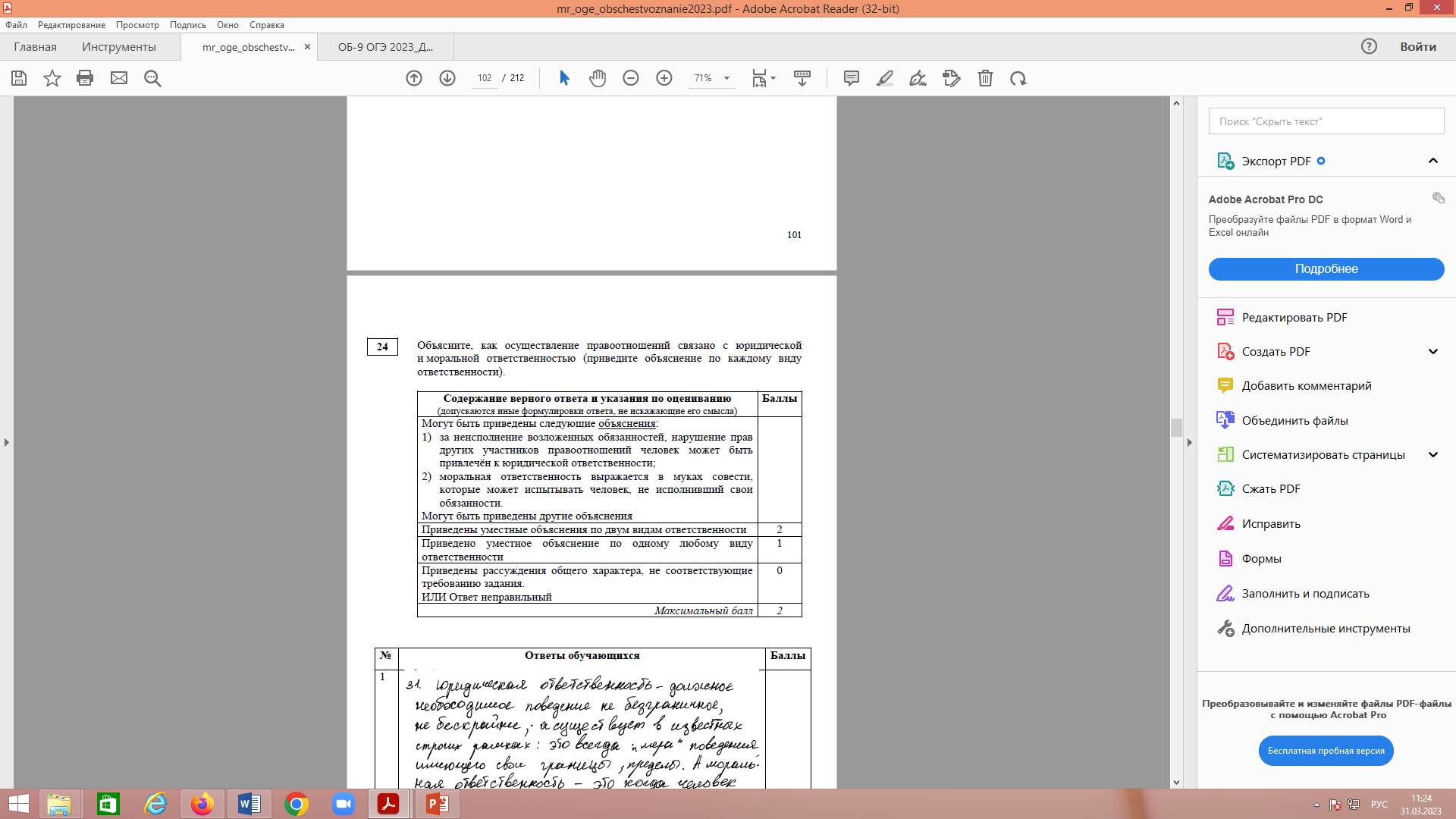 